Przyrodę wszyscy chcemy mieć zdrową
Jej przyjaciółmi się ogłaszamy
Od dziś przyrodzie przyrzekamy :
- NIE ŁAMIEMY DRZEW I KRZEWÓW
- NIE ŚMIECIMY I NIE HAŁASUJEMY W LESIE
- NIE DEPCZEMY TRAWNIKÓW
- NIE NISZCZYMY ROŚLIN
- NIE KRZYWDZIMY ZWIERZĄT
- NIE DOTYKAMY PTASICH GNIAZD , JAJ , PISKLĄT
- SEGREGUJEMY ŚMIECI,
- DBAMY O NASZE ROŚLINKI W DONICZKACH,
PRZYRZEKAMY!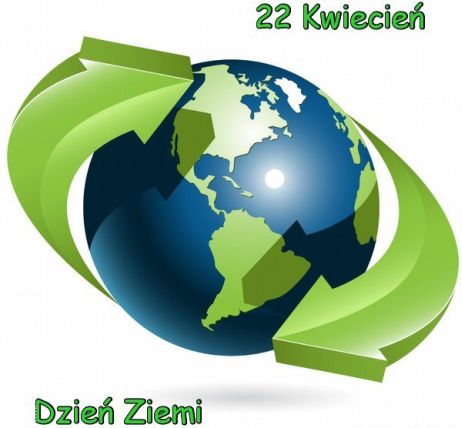 